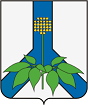 АДМИНИСТРАЦИЯ  ДАЛЬНЕРЕЧЕНСКОГО  МУНИЦИПАЛЬНОГО  РАЙОНА    ПРОЕКТ ПОСТАНОВЛЕНИЯ   "   "             года                      г.  Дальнереченск                                                № -паО создании нештатных формирований Дальнереченского муниципального района по обеспечению выполнения мероприятий по гражданской оборонеРуководствуясь Федеральным законом от 12.02.1998 № 28-ФЗ "О гражданской обороне", постановлением Правительства Российской Федерации от 26.11.2007 № 804 «Об утверждении положения о гражданской обороне в Российской Федерации», приказами МЧС России от 18.12.2014 № 701 "Об утверждении типового порядка создания нештатных формирований по обеспечению выполнения мероприятий по гражданской обороне", от 14.11.2008 № 687 "Об утверждении положения об организации и ведении гражданской обороны в муниципальных образованиях и организациях", решением Думы Дальнереченского муниципального района от 25.09.2015 № 29 "Об утверждении Положения "Об организации и осуществлении мероприятий по гражданской обороне, защите населения и территории Дальнереченского муниципального района от чрезвычайных ситуаций природного и техногенного характера", руководствуясь Уставом Дальнереченского муниципального района, администрация Дальнереченского муниципального районаПОСТАНОВЛЯЕТ:1. Утвердить перечень нештатных формирований Дальнереченского муниципального района по обеспечению мероприятий по гражданской обороне согласно Приложению № 1 к настоящему постановлению.2. Утвердить положение о нештатных формированиях Дальнереченского муниципального района по обеспечению выполнения мероприятий по гражданской обороне, согласно Приложению № 2 к настоящему постановлению.3. Отделу по работе с территориями и делопроизводству администрации Дальнереченского муниципального района (Пенкина) разместить настоящее постановление на официальном сайте администрации Дальнереченского муниципального района в сети "Интернет".4. Контроль за исполнением настоящего постановления оставляю за собой. 5. Настоящее постановление вступает в силу со дня его обнародования в установленном порядке. Глава Дальнереченского муниципального района                                               В.С. Дернов  Приложение №1к постановлению администрацииДальнереченского муниципального районаот       №  -паПЕРЕЧЕНЬнештатных формирований Дальнереченского муниципального района по обеспечению мероприятий по гражданской обороне№ п/пНаименование формированияНаименование структурных подразделений, отделов, должностных лиц, входящих в состав формированияВыполняемые мероприятия по ГО (обеспечение выполнения мероприятий по ГО)Количество, всего единицКоличество, всего единиц№ п/пНаименование формированияНаименование структурных подразделений, отделов, должностных лиц, входящих в состав формированияВыполняемые мероприятия по ГО (обеспечение выполнения мероприятий по ГО)формированийличного состава, чел.1.Группа связи и оповещенияЕДДС Дальнереченского муниципального района, отдел по работе с территориями и делопроизводства АДМРОповещение населения, поддержание в состоянии готовности системы оповещения населения142.Группа по обслуживанию укрытий ГОотдел по делам ГОЧС администрации АДМР, отдел экономики АДМР, отдел архитектуры, градостроительства и ЖКХ АДМРОбслуживание укрытий ГО в мирное время и в военное время, поддержание в готовности к использованию и техническому обслуживанию в период пребывания в них укрываемых143.Эвакуационная группаэвакуационная комиссия при администрации ДМРВыполнение эвакуационных мероприятий184.Аварийно-техническая командаМКУ "АХОЗУ" ДМР,отдел архитектуры, градостроительства и ЖКХ АДМРПроведение мероприятий, направленных на повышение надежности, осуществление ремонта поврежденных энергосистем, теплосистем, водоснабжения и канализации в Дальнереченском муниципальном районе145.Группа светомаскировкиМКУ «МЦБ» ДМР, МКУ «РИДЦ» ДМРпроведения мероприятий по световой маскировке и другим видам маскировки14Приложение №2к постановлению администрацииДальнереченского муниципального районаот         № -паПОЛОЖЕНИЕО нештатных формированиях Дальнереченского муниципального района по обеспечению выполнения мероприятий по гражданской обороне 1. Настоящее Положение "О нештатных формированиях Дальнереченского муниципального района по обеспечению выполнения мероприятий по гражданской обороне " устанавливает порядок деятельности нештатных формирований по обеспечению выполнения мероприятий по гражданской обороне характера (далее - НФГО).2. К силам Дальнереченского муниципального района по обеспечению выполнения мероприятий по гражданской обороне местного уровня относятся силы и средства структурных подразделений администрации Дальнереченского муниципального района, обеспечивающих выполнение данных мероприятий.3. НФГО предназначены для обеспечение мероприятий по эвакуации населения в безопасные районы, установленные (закрепленные) нормативным правовым актом Приморского края,  проведения мероприятий по световой маскировке и другим видам маскировки, проведения мероприятий по восстановлению функционирования объектов жизнеобеспечения населения, первоочередное жизнеобеспечение пострадавшего населения  и решения других задач в районах пострадавших при ведении военных действий или вследствие этих действий.4. Нештатные формирования по обеспечению выполнения мероприятий по гражданской обороне, создаются организациями расположенными на территории Дальнереченского муниципального района, отнесенными в соответствии с пунктом 2 статьи 9 Федерального закона от 12 февраля 1998 г. № 28-ФЗ "О гражданской обороне" к категориям по гражданской обороне, в целях участия в обеспечении выполнения мероприятий по гражданской обороне и проведения не связанных с угрозой жизни и здоровью людей неотложных работ при ликвидации чрезвычайных ситуаций.5. Численность НФГО определяется с учетом особенностей производственной деятельности, наличия людских ресурсов и специальной техники, запасов материально-технических, продовольственных, медицинских и иных средств, а также характера и объема задач.6. Комплектование НФГО личным составом производится из числа не подлежащих призыву по мобилизации мужчин в возрасте от 18 до 65 лет и женщин - от 18 до 55 лет, за исключением инвалидов, беременных женщин, женщин, имеющих детей в возрасте до восьми лет, а женщины со средним или высшим медицинским образованием - имеющих детей в возрасте до трех лет.7. Военнообязанные, имеющие мобилизационные предписания, могут включаться в состав НФГО на период до их призыва (мобилизации).8. С момента объявления состояния войны, фактического начала военных действий НФГО доукомплектовываются невоеннообязанными.9. Подготовка и обучение личного состава НФГО для решения задач в области гражданской обороны и защиты населения осуществляются в соответствии с законодательными и иными нормативными правовыми актами Российской Федерации, в том числе Постановлением Правительства Российской Федерации от 02.11.2000 № 841 "Об утверждении Положения о подготовке населения в области гражданской обороны", организационно-методическими указаниями МЧС России по подготовке органов управления, сил гражданской обороны.10. Содержание НФГО по обеспечению выполнения мероприятия гражданской обороне осуществляется:- при локальном характере - за счет средств бюджетов организаций;- при муниципальном характере - за счет средств бюджетов органов местного самоуправления Дальнереченского муниципального района.11. Деятельность НФГО по обеспечению выполнения мероприятий по гражданской обороне осуществляется по соответствующим планам гражданской обороны организаций и органов местного самоуправления, сроки приведения в готовность к применению по предназначению не должны превышать:- в мирное время - 24 часа;- в военное время - 12 часа.ПОЛОЖЕНИЕО нештатных формированиях Дальнереченского муниципального района по обеспечению выполнения мероприятий по гражданской обороне 1. Настоящее Положение "О нештатных формированиях Дальнереченского муниципального района по обеспечению выполнения мероприятий по гражданской обороне " устанавливает порядок деятельности нештатных формирований по обеспечению выполнения мероприятий по гражданской обороне характера (далее - НФГО).2. К силам Дальнереченского муниципального района по обеспечению выполнения мероприятий по гражданской обороне местного уровня относятся силы и средства структурных подразделений администрации Дальнереченского муниципального района, обеспечивающих выполнение данных мероприятий.3. НФГО предназначены для обеспечение мероприятий по эвакуации населения в безопасные районы, установленные (закрепленные) нормативным правовым актом Приморского края,  проведения мероприятий по световой маскировке и другим видам маскировки, проведения мероприятий по восстановлению функционирования объектов жизнеобеспечения населения, первоочередное жизнеобеспечение пострадавшего населения  и решения других задач в районах пострадавших при ведении военных действий или вследствие этих действий.4. Нештатные формирования по обеспечению выполнения мероприятий по гражданской обороне, создаются организациями расположенными на территории Дальнереченского муниципального района, отнесенными в соответствии с пунктом 2 статьи 9 Федерального закона от 12 февраля 1998 г. № 28-ФЗ "О гражданской обороне" к категориям по гражданской обороне, в целях участия в обеспечении выполнения мероприятий по гражданской обороне и проведения не связанных с угрозой жизни и здоровью людей неотложных работ при ликвидации чрезвычайных ситуаций.5. Численность НФГО определяется с учетом особенностей производственной деятельности, наличия людских ресурсов и специальной техники, запасов материально-технических, продовольственных, медицинских и иных средств, а также характера и объема задач.6. Комплектование НФГО личным составом производится из числа не подлежащих призыву по мобилизации мужчин в возрасте от 18 до 65 лет и женщин - от 18 до 55 лет, за исключением инвалидов, беременных женщин, женщин, имеющих детей в возрасте до восьми лет, а женщины со средним или высшим медицинским образованием - имеющих детей в возрасте до трех лет.7. Военнообязанные, имеющие мобилизационные предписания, могут включаться в состав НФГО на период до их призыва (мобилизации).8. С момента объявления состояния войны, фактического начала военных действий НФГО доукомплектовываются невоеннообязанными.9. Подготовка и обучение личного состава НФГО для решения задач в области гражданской обороны и защиты населения осуществляются в соответствии с законодательными и иными нормативными правовыми актами Российской Федерации, в том числе Постановлением Правительства Российской Федерации от 02.11.2000 № 841 "Об утверждении Положения о подготовке населения в области гражданской обороны", организационно-методическими указаниями МЧС России по подготовке органов управления, сил гражданской обороны.10. Содержание НФГО по обеспечению выполнения мероприятия гражданской обороне осуществляется:- при локальном характере - за счет средств бюджетов организаций;- при муниципальном характере - за счет средств бюджетов органов местного самоуправления Дальнереченского муниципального района.11. Деятельность НФГО по обеспечению выполнения мероприятий по гражданской обороне осуществляется по соответствующим планам гражданской обороны организаций и органов местного самоуправления, сроки приведения в готовность к применению по предназначению не должны превышать:- в мирное время - 24 часа;- в военное время - 12 часа.